２０２１年度安全性評価事業(Ｇマーク)事前説明会のご案内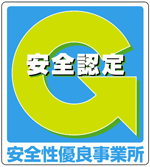 ２０２１年度安全性評価事業（Ｇマーク）の事前説明会を、鹿児島地区、北薩地区、大隅地区の研修センターで開催します。鹿児島地区開催についてはYoutubeにてLIVE配信します。１．対象　・認定取得を希望する事業者及び更新しようとする事業者及び更新事業者（軽貨物は除く）２．内容　・申請方法及び評価項目への対応について　　・個別相談　　等３．開催日時及び場所① 鹿児島県トラック研修センター　４月２６日(月)　１３：３０～（２時間程度）　　　② 北薩地区研修センター　　　　　４月２７日(火)　１３：３０～（２時間程度）③ 大隅地区研修センター　　　　　４月２８日(水)　１３：３０～（２時間程度）④ Ｙｏｕｔｕｂｅ　              ４月２６日(月)　１３：３０～（２時間程度）※鹿児島県トラック研修センターでの説明会をYoutubeにて配信(一定期間公開)します。視聴希望の方は視聴ＵＲＬを送付しますので申込時にメールアドレスを記載してください。４．申込方法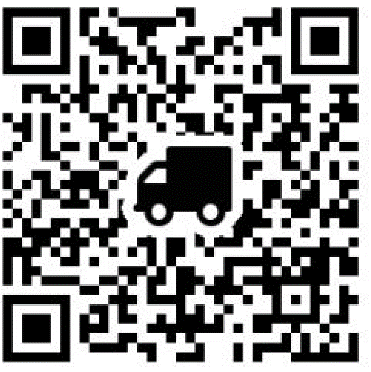 ①　県ト協ホームページの申込専用ページからお申込みください。②　ＱＲコードからも申込可能です。　　③  ＦＡＸの場合は、下記の申込書にてお申し込みください。５．問合せ先　　　　　　ご不明な点がありましたら、適正化事業課までお問合わせください。【ＴＥＬ】０９９－２１０－９４９８　【メール】tekiseika@kta.jp ２０２１年度安全性評価事業(Ｇマーク)事前説明会申込書FAX送信先（０９９－２６２－５５００）(公社)鹿児島県トラック協会　ホームページ　　http://www.kta.jp　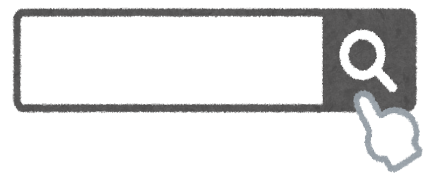 受講希望地※〇で囲んでください①4/26鹿児島 　　 ②4/27北薩　 　③4/28大隅 　 ④Youtube　              　　    ①4/26鹿児島 　　 ②4/27北薩　 　③4/28大隅 　 ④Youtube　              　　    ①4/26鹿児島 　　 ②4/27北薩　 　③4/28大隅 　 ④Youtube　              　　    ①4/26鹿児島 　　 ②4/27北薩　 　③4/28大隅 　 ④Youtube　              　　    ①4/26鹿児島 　　 ②4/27北薩　 　③4/28大隅 　 ④Youtube　              　　    事業者名営業所名役職・氏名※複数の場合は代表者の方をご記入ください※複数の場合は代表者の方をご記入ください※複数の場合は代表者の方をご記入ください※複数の場合は代表者の方をご記入ください名出席連絡先TELFAXFAXFAXFAXメールアドレス※Youtubeで視聴希望の方は必ず記載ください。視聴URLを送付します。※Youtubeで視聴希望の方は必ず記載ください。視聴URLを送付します。※Youtubeで視聴希望の方は必ず記載ください。視聴URLを送付します。※Youtubeで視聴希望の方は必ず記載ください。視聴URLを送付します。※Youtubeで視聴希望の方は必ず記載ください。視聴URLを送付します。